Case Background	One of the primary principles of universal service support as described in the Telecommunications Act of 1996 (Telecom Act) is for consumers in all regions to have reasonably comparable access to telecommunications and information services at reasonably comparable rates. The federal universal service high-cost program is designed to help ensure that consumers in rural, insular, and high-cost areas have access to modern communications networks capable of providing voice and broadband service, both fixed and mobile, at rates that are reasonably comparable to those in urban areas. The program supports the goal of universal service by allowing eligible telecommunications carriers (ETCs) to recover some of the costs of service provision in high-cost areas from the federal Universal Service Fund. In order for carriers to receive universal service high-cost support, state commissions must certify annually to the Universal Service Administrative Company (USAC) and to the Federal Communications Commission (FCC) that each carrier complies with the requirements of Section 254(e) of the Telecom Act by using high-cost support “only for the provision, maintenance, and upgrading of facilities and services for which the support is intended.” Certification of ETCs for high-cost support is defined as follows: Certification of support for eligible telecommunications carriers(a)	Certification. States that desire eligible telecommunications carriers to receive support pursuant to the high-cost program must file an annual certification with the Administrator [USAC] and the Commission [FCC] stating that all federal high-cost support provided to such carriers within that State was used in the preceding calendar year and will be used in the coming calendar year only for the provision, maintenance, and upgrading of facilities and services for which the support is intended. High-cost support shall only be provided to the extent that the State has filed the requisite certification pursuant to this section.Certification may be filed online with USAC through USAC’s online portal. Immediately following online certification, the USAC website will automatically generate a letter that may be submitted electronically to the FCC to satisfy the submission requirements of 47 C.F.R. §54.314(c). In order for a carrier to be eligible for high-cost universal service support for all of calendar year 2020, certification must be submitted by the Commission by October 1, 2019.  Discussion of IssuesIssue 1:	  Should the Commission certify to USAC and the FCC, through online certification with USAC and by electronic filing of a USAC-generated certification letter with the FCC, that BellSouth Telecommunications, LLC d/b/a AT&T Florida d/b/a AT&T Southeast; Embarq Florida, Inc. d/b/a CenturyLink; Frontier Florida LLC; Frontier Communications of the South, LLC; Consolidated Communications of Florida Company; ITS Telecommunications Systems, Inc. d/b/a ITS Fiber; Knology of Florida, Inc. d/b/a WOW! Internet, Cable and Phone; Northeast Florida Telephone Company d/b/a NEFCOM; Quincy Telephone Company d/b/a TDS Telecom; Smart City Telecommunications LLC d/b/a Smart City Telecom; and Windstream Florida, LLC are eligible to receive federal high-cost support, that they have used the federal high-cost support in the preceding calendar year, and they will use the federal high-cost support they receive in the coming calendar year only for the provision, maintenance, and upgrading of facilities and services for which the support is intended?Recommendation:  Yes. The Commission should certify to USAC and the FCC, through online certification with USAC and by electronic filing of a USAC-generated certification letter with the FCC, that BellSouth Telecommunications, LLC d/b/a AT&T Florida d/b/a AT&T Southeast; Embarq Florida, Inc. d/b/a CenturyLink; Frontier Florida LLC; Frontier Communications of the South, LLC; Consolidated Communications of Florida Company; ITS Telecommunications Systems, Inc. d/b/a ITS Fiber; Knology of Florida, Inc. d/b/a WOW! Internet, Cable and Phone; Northeast Florida Telephone Company d/b/a NEFCOM; Quincy Telephone Company d/b/a TDS Telecom; Smart City Telecommunications LLC d/b/a Smart City Telecom; and Windstream Florida, LLC are eligible to receive federal high-cost support, that they have used the federal high-cost support in the preceding calendar year, and they will use the federal high-cost support they receive in the coming calendar year only for the provision, maintenance, and upgrading of facilities and services for which the support is intended. (Wooten, Bates, Eastmond, Long) Staff Analysis:  All Florida ETCs that are seeking high-cost support have filed affidavits with the Florida Public Service Commission (Commission) attesting that the high-cost funds received for the preceding calendar year and for the upcoming calendar year will be used only for the provision, maintenance, and upgrading of facilities and services for which the support is intended. Additionally, each company has filed FCC Form 481 with USAC. Form 481 includes information such as emergency operation capability, FCC pricing standards comparability for voice and broadband service, holding company and affiliate brand details, and tribal lands service and outreach. Price cap carriers certify in Form 481 that high-cost support received was used to build and operate broadband-capable networks used to offer the provider's own retail broadband service in areas substantially unserved by an unsubsidized competitor. Rate-of-return carriers certify in Form 481 that reasonable steps are being made to achieve FCC broadband upload and download standards and, if privately held, submit documents detailing the company's financial condition. Based on previous years’ data, staff estimates that the amount of 2020 high-cost support that these carriers may receive in Florida will be approximately $45 million. Staff reviewed the affidavits and submissions made by each carrier to the Commission and to USAC.  Each of the Florida ETCs receiving high-cost support has attested that all federal high-cost support provided to them within Florida was used in the preceding calendar year and will be used in the coming calendar year only for the provision, maintenance, and upgrading of facilities and services for which the support is intended. Having reviewed the carriers’ filings, staff recommends that the Commission certify to USAC and the FCC, through online certification with USAC and by electronic filing of a USAC-generated certification letter with the FCC, that BellSouth Telecommunications, LLC d/b/a AT&T Florida d/b/a AT&T Southeast; Embarq Florida, Inc. d/b/a CenturyLink; Frontier Florida LLC; Frontier Communications of the South, LLC; Consolidated Communications of Florida Company; ITS Telecommunications Systems, Inc. d/b/a ITS Fiber; Knology of Florida, Inc. d/b/a WOW! Internet, Cable and Phone; Northeast Florida Telephone Company d/b/a NEFCOM; Quincy Telephone Company d/b/a TDS Telecom; Smart City Telecommunications LLC d/b/a Smart City Telecom; and Windstream Florida, LLC are eligible to receive federal high-cost support, that they have used the federal high-cost support received in the preceding calendar year, and that they will use the federal high-cost support they receive in the coming calendar year only for the provision, maintenance, and upgrading of facilities and services for which the support is intended.Issue 2:	  Should this docket be closed?Recommendation:  Yes. This docket should be closed upon issuance of a Final Order. (Dziechciarz)Staff Analysis:  This docket should be closed upon issuance of a Final Order.State of Florida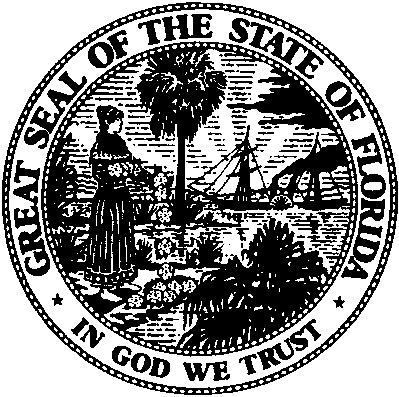 State of FloridaPublic Service CommissionCapital Circle Office Center ● 2540 Shumard Oak Boulevard
Tallahassee, Florida 32399-0850-M-E-M-O-R-A-N-D-U-M-Public Service CommissionCapital Circle Office Center ● 2540 Shumard Oak Boulevard
Tallahassee, Florida 32399-0850-M-E-M-O-R-A-N-D-U-M-DATE:August 22, 2019August 22, 2019August 22, 2019TO:Office of Commission Clerk (Teitzman)Office of Commission Clerk (Teitzman)Office of Commission Clerk (Teitzman)FROM:Office of Industry Development and Market Analysis (Wooten, Bates, Eastmond, Long)Office of the General Counsel (Dziechciarz)Office of Industry Development and Market Analysis (Wooten, Bates, Eastmond, Long)Office of the General Counsel (Dziechciarz)Office of Industry Development and Market Analysis (Wooten, Bates, Eastmond, Long)Office of the General Counsel (Dziechciarz)RE:Docket No. 20190119-TP – 2020 State certification under 47 C.F.R. §54.313 and §54.314, annual reporting requirements for high-cost recipients and certification of support for eligible telecommunications carriers.Docket No. 20190119-TP – 2020 State certification under 47 C.F.R. §54.313 and §54.314, annual reporting requirements for high-cost recipients and certification of support for eligible telecommunications carriers.Docket No. 20190119-TP – 2020 State certification under 47 C.F.R. §54.313 and §54.314, annual reporting requirements for high-cost recipients and certification of support for eligible telecommunications carriers.AGENDA:09/05/19 – Regular Agenda – Interested Persons May Participate09/05/19 – Regular Agenda – Interested Persons May Participate09/05/19 – Regular Agenda – Interested Persons May ParticipateCOMMISSIONERS ASSIGNED:COMMISSIONERS ASSIGNED:COMMISSIONERS ASSIGNED:All CommissionersPREHEARING OFFICER:PREHEARING OFFICER:PREHEARING OFFICER:BrownCRITICAL DATES:CRITICAL DATES:CRITICAL DATES:10/01/19 (Filing deadline with the Federal Communications Commission and Universal Service Administrative Company)SPECIAL INSTRUCTIONS:SPECIAL INSTRUCTIONS:SPECIAL INSTRUCTIONS:None